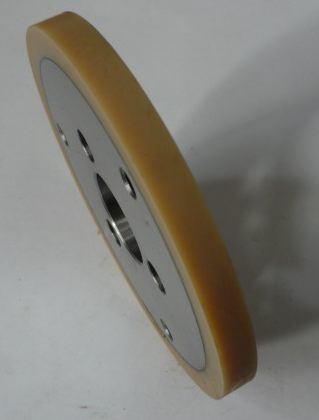 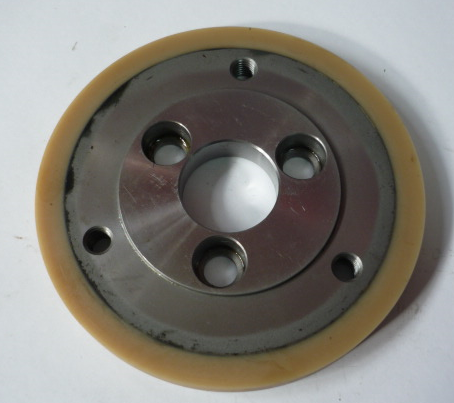 Код из 1САртикулНаименование/ Бренд/ПоставщикГабаритыД*Ш*В,ммМасса,грМатериалМесто установки/Назначение    01622767113PРолик обрезиненный 35*15*140D=140d=35W=15700Металл, резинаЧетырехсторонние станки/для подачи заготовки    01622767113PD=140d=35W=15700Металл, резинаЧетырехсторонние станки/для подачи заготовки    01622767113PChang IronD=140d=35W=15700Металл, резинаЧетырехсторонние станки/для подачи заготовки